Сотрудники ОГАИ Пуховичского района провели очередной совместный рейд с ОПИ района.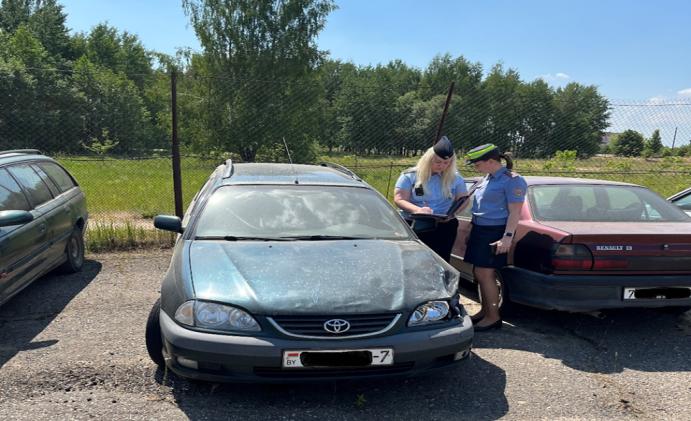 	Ежемесячное проведение рейдовых мероприятий направлено на повышение эффективности исполнения исполнительных производств по делам об административных правонарушениях. Основная категория – постановления по административным делам, из которых большая часть – штрафы ГАИ.	Сотрудник ОПИ призван проверить имущественное положение должников-«штрафников» в рамках исполнительных производств, взыскать штраф у должника либо наложить арест на определенного вида имущество.Не все Пуховчане проявляют благоразумие и спешат погасить взыскание. Как следствие, такие штрафники приобретают ещё статус должников. Так, представители ОПИ Пуховичского района и сотрудники Госавтоинспекции по месту жительства ежемесячно посещают должников, которые игнорируют оплату штрафов ГАИ своевременно. В ходе последних рейдов было посещено 16 граждан, вовремя не пожелавших заплатить штраф. На имущество должников был наложен арест (3 мотоблока с прицепами, телевизор, телефон, 2 автомобиля и т.д.). В установленный срок эти граждане обязаны погасить существующую задолженность. В противном случае арестованное имущество будет изъято в доход государства. Уважаемые граждане! Не забывайте о своевременной оплате штрафов.ОГАИ Пуховичского РОВД